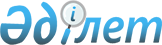 Об определении перечня должностей специалистов социального обеспечения, образования, культуры и ветеринарии которым установлено повышение к должностным окладам за работу в сельской местности
					
			Утративший силу
			
			
		
					Постановление акимата Урджарского района Восточно-Казахстанской области от 27 февраля 2013 года N 91. Зарегистрировано департаментом юстиции Восточно-Казахстанской области 04 апреля 2013 года N 2925. Утратило силу - постановлением акимата Урджарского района Восточно-Казахстанской области от 19 января 2016 года № 21      Сноска. Утратило силу - постановлением акимата Урджарского района Восточно-Казахстанской области от 19.01.2016 № 21 (вводится в действие по истечении десяти календарных дней после дня первого официального опубликования).

      Примечание РЦПИ.

      В тексте документа сохранена пунктуация и орфография оригинала.

      Сноска. Заголовок в редакции постановления акимата Урджарского района Восточно-Казахстанской области от 10.04.2014 № 139 (вводится в действие по истечении десяти календарных дней после дня первого официального опубликования).

      В соответствии с подпунктом 2) статьи 18, пунктом 3 статьи 238 Трудового Кодекса Республики Казахстан от 15 мая 2007 года, пунктом 2 статьи 31 Закона Республики Казахстан от 23 января 2001 года "О местном государственном управлении и самоуправлении в Республике Казахстан" Урджарский районный акимат ПОСТАНОВЛЯЕТ:

      1. Определить перечень должностей специалистов социального обеспечения, образования, культуры и ветеринарии которым установлено повышение к должностным окладам за работу в сельской местности (далее - Перечень) согласно приложениям 1, 2, 3, 4.

      Сноска. Пункт 1 в редакции постановления акимата Урджарского района Восточно-Казахстанской области от 10.04.2014 № 139 (вводится в действие по истечении десяти календарных дней после дня первого официального опубликования).

      2. Представить Перечень на согласование в Урджарский районный маслихат.

      3. Контроль за исполнением настоящего постановления возложить на заместителя акима района К. Сейтканова.

      4. Постановление вводится в действие по истечении десяти календарных дней после дня первого официального опубликования.

 Перечень должностей специалистов социального обеспечения,
которым установлено повышение к должностным окладам за работу
в аульной (сельской) местности администратора бюджетных
программ государственного учреждения "Отдел занятости
и социальных программ Урджарского района"      1. Заведующий отделением социальной помощи на дому.

      2. Специалист по социальной работе.

      3. Консультант по социальной работе.

      4. Социальный работник по уходу.

 Перечень должностей специалистов образования,
которым установлено повышение к должностным окладам за работу
в аульной (сельской) местности администратора бюджетных
программ государственного учреждения "Отдел образования
Урджарского района"      1. Руководитель и заместитель руководителя государственного учреждения (за исключением заместителя руководителя по административно-хозяйственной части) и казенного предприятия, центра, дошкольного государственного учреждения и казенного предприятия, начальник лагеря, заведующий в том числе: библиотекой интернатом, мастерской, производством, кабинетом, учебно–производственным пунктом, методическим кабинетом.

      2. Педагогические работники и приравненные к ним лица: учителя всех специальностей, старший воспитатель, воспитатель, помощник воспитателя, старший мастер, мастер, старший вожатый, преподаватель, концертмейстер, методист, художественный руководитель, музыкальный руководитель, инструктор, социальный педагог, педагог–организатор, педагог дополнительного образования, педагог-психолог, учитель–логопед, учитель–дефектолог, организатор-преподаватель начальной военной подготовки, аккомпаниатор, школьные инспекторы, лаборант (кабинет физики, химии, биологии, информатики).

      3. Специалисты (главные, старшие), в том числе: библиотекарь, вожатый, хореограф.

 Перечень должностей специалистов культуры,
которым установлено повышение к должностным окладам за работу
в аульной (сельской) местности администратора бюджетных
программ государственного учреждения "Отдел культуры и развития
языков Урджарского района"      1. Руководители государственного учреждения и казенного предприятия в области культуры (директора Государственного учреждения "Районная центральная библиотека", Государственного коммунального казенного предприятия "Дом культуры").

      2. Специалисты культуры: заведующий клубом, организаторы культурно–досуговых мероприятий, художественные руководители, артисты, балетмейстер (хореограф), музыкальный оператор, библиотекари, художники, специалист по клубам, экскурсовод, музыканты, режиссер–постановщик, руководитель кружка, менеджер, костюмер.

 Перечень
должностей специалистов ветеринарии, которым установлено
повышение к должностным окладам за работу в сельской
местности администратора бюджетных программ государственного
учреждения "Отдел сельского хозяйства и ветеринарии Урджарского
района Восточно-Казахстанской области"      Сноска. Постановление дополнено приложением 4 в соответствии с постановлением акимата Урджарского района Восточно-Казахстанской области от 10.04.2014 № 139 (вводится в действие по истечении десяти календарных дней после дня первого официального опубликования).

      1. Директор;

      2. Заместитель директора;

      3. Директор филиала;

      4. Заведующий ветеринарным пунктом;

      5. Ветеринарный врач;

      6. Ветеринарный фельдшер.


					© 2012. РГП на ПХВ «Институт законодательства и правовой информации Республики Казахстан» Министерства юстиции Республики Казахстан
				
      Аким Урджарского района 

Б. Жанаков

      Согласовано:

      Секретарь Урджарского

      районного маслихата 

М. Бытымбаев
05 марта 2013 года

Приложение № 1 к постановлению
Урджарского районного акимата
от 27 февраля 2013 года № 91Приложение № 2 к постановлению
Урджарского районного акимата
от 27 февраля 2013 года № 91Приложение № 3 к постановлению
Урджарского районного акимата
от 27 февраля 2013 года № 91Приложение № 4 к постановлению
Урджарского районного акимата
от "27" февраля 2013 г. № 91